ООО «ионные технологии»                                                       Уважаемые коллеги!Наша фирма занимает лидирующие позиции в России и СНГ по внедрению ионной химико-термической обработки – ИХТО для упрочнения широкой номенклатуры деталей и инструмента, что обеспечивает ресурсосбережение, производительность, оптимальное качество и потребительские свойства упрочняемой продукции.Азотирование, карбонитрирование, оксикарбонитрирование - это наилучшая замена любым гальваническим покрытиям, а также фосфатированию и цианированию. Мы создаем высококачественные твёрдые, износо-задиростойкие и антикоррозионные покрытия  на широкой номенклатуре сталей, сплавов, чугунов и металлокерамике.Мы оказываем услуги ИХТО на оборудовании болгарской фирмы IONITECH:- установка ИОН-100И   D=1300 мм  H=1700 мм; - установка ИОН-25И   D=500 мм  H=600 мм.Стоимость работ составляет в пределах 100…150 руб./кг в зависимости от массы садки и сложности обработки деталей. При серийных заказах предоставляем скидки.Наша организация является единственным официальным представителем фирмы "IONITECH" LTD (Болгария) в России и СНГ. При поставке оборудования мы осуществляем полный комплекс работ: технический инжиниринг, подготовку рабочей документации, поставку оборудования «под ключ», отработку технологии, металлографические исследования, испытания образцов продукции, сервисное обслуживание на весь жизненный цикл.Наши технологии и оборудование используют: «Уралмашзавод», «ГАЗ»,                          Завод РТО (Газпром), «Дальэнергомаш», «Чепецкий мех. завод» («Росатом»),                «Элкам-Нефтемаш», «ПКНМ», «Завод №9», «ПО «Баррикады», «НПО «Сатурн», «ЗВЕЗДА», «ПЗТМ»,  «Мунаймаш», «ДЗПМ», «Гидропривод», «Гидромаш», «Гидросила», «МАЗ», «ОМКБ», "МОТОР-СИЧ", МГТУ им. Н. Э. Баумана, а также десятки других предприятий по всей стране.У нас нет секретов, но есть уникальные разработки, ноу-хау и 40-летний опыт успешного применения технологий ИХТО в промышленности СССР, России и СНГ.Более подробно с материалами можно ознакомиться у нас на сайте.С уважением,Главный тех. эксперт Богданов Владислав Васильевич + 7 908-271-61-41Инженер-технолог Оборин Иван Александрович  +7 908-271-57-56www.procion.ruРоссия, 617064, Пермский край,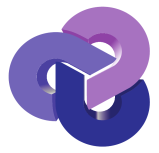 г. Краснокамск, ул. Шоссейная, д. 47а ИНН 5905292711 КПП 591601001ОГРН 1125905006226 ОКПО 38919527Web-site: http://www.procion.ruE-mail: ion@procion.ruМн-к тел./ф.: +7-342-224-14-44